SZCZOTKA WĘGLOWA SM9173 634 oraz 634 SM9173 - 20x8x32 mmDostarczane w komplecie jako dwie szczotki prawa i lewaWymiar materiału: 20x8x32 mmSzczotka zbudowana jest z 2 rodzaju materiału: grafitu naturalnego NKF634 oraz ze srebrografitu SM9173Prawa -  SM9173 634Lewa - 634 SM9173Rysunki poniżejDługość przewodu wraz z uchwytem 115mmm, oczko Ф=6,5 mm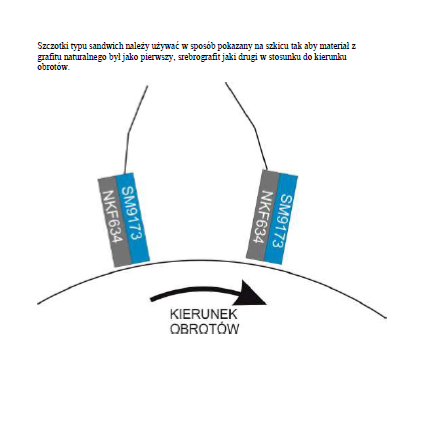 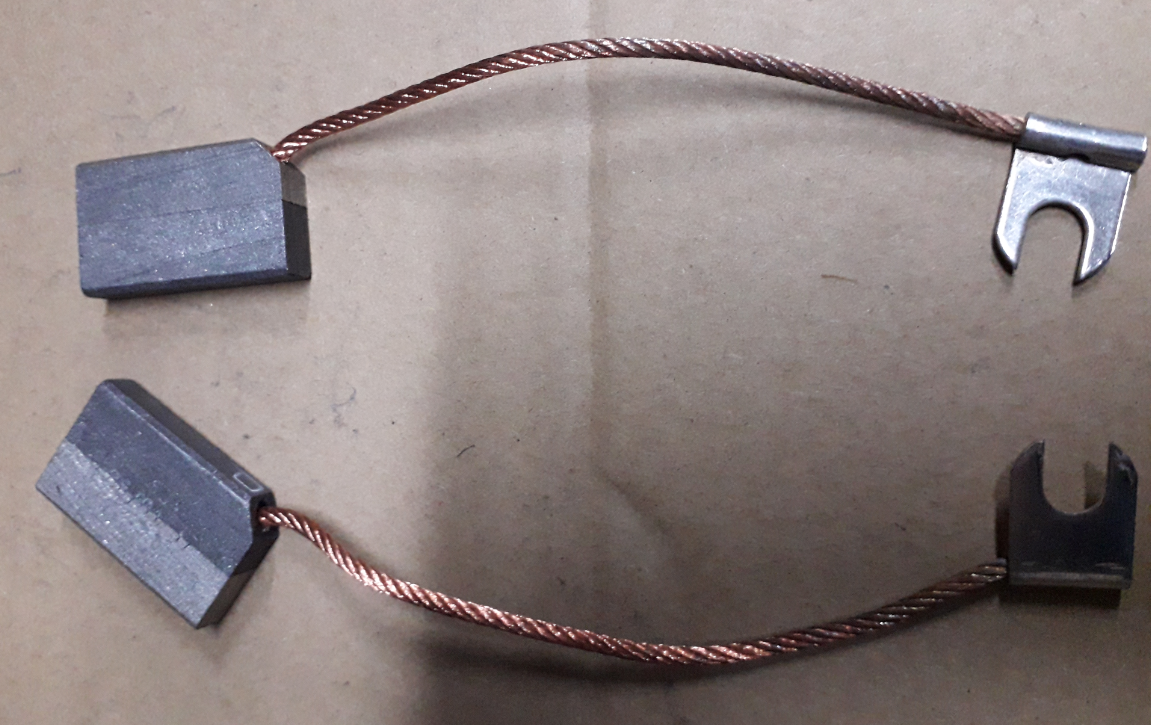 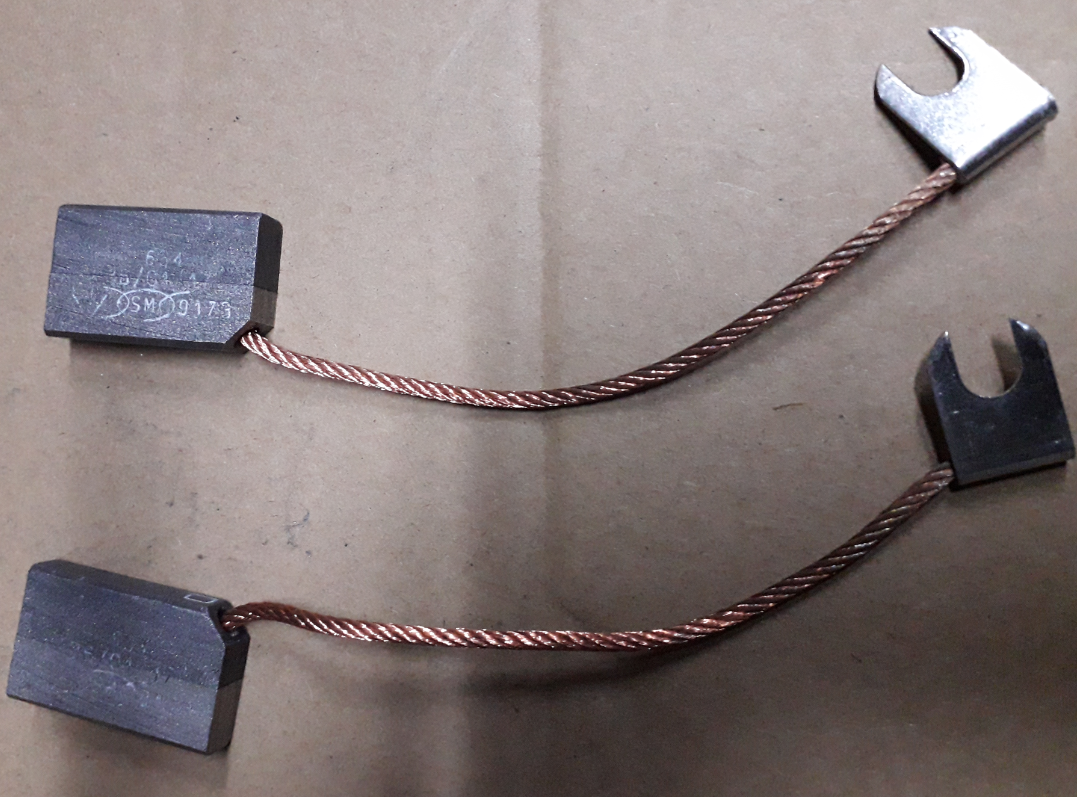 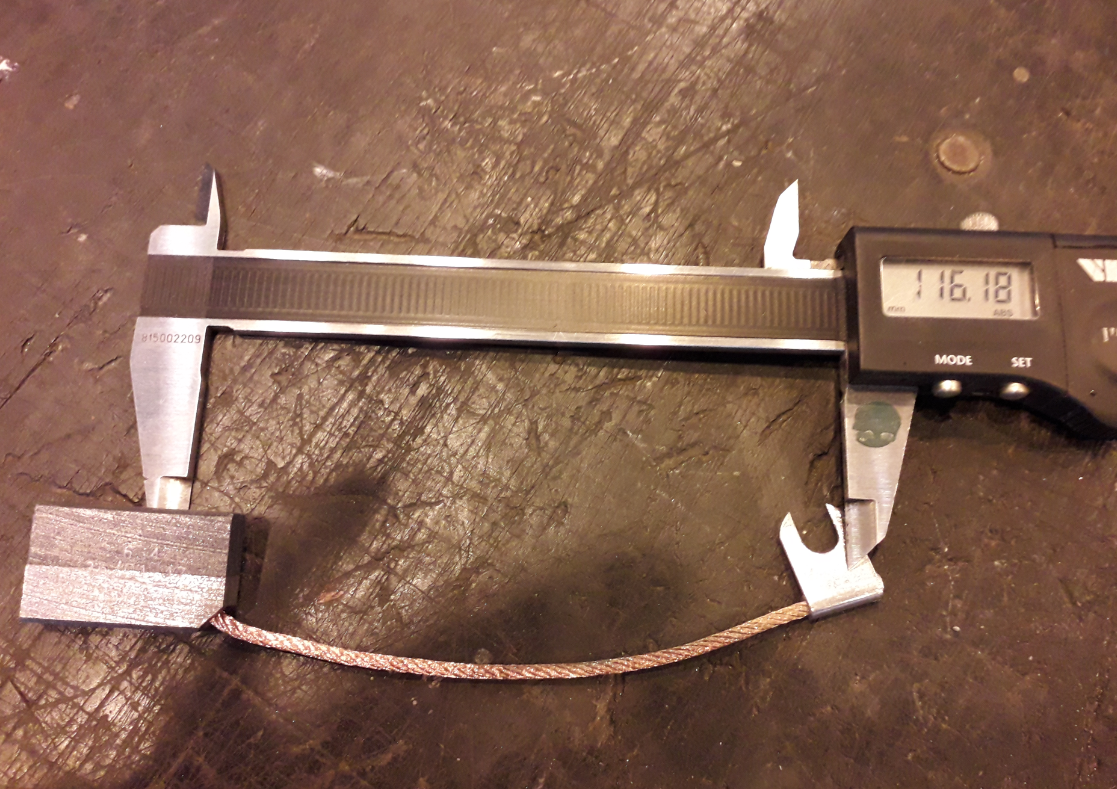 